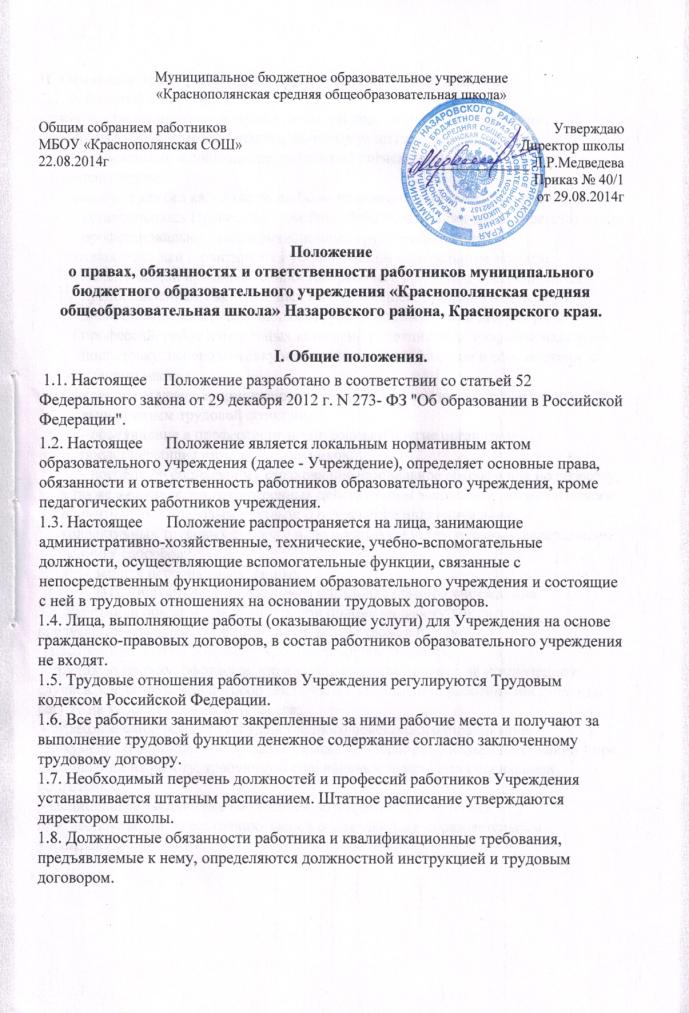 II. Основные права работников образовательного учреждения.2.1. Работники имеют право на:- работу, отвечающую их профессиональной подготовке и квалификации;- производственные и социально-бытовые условия, обеспечивающиебезопасность и соблюдение требований гигиены труда;  -охрану труда;- оплату труда без какой бы то ни было дискриминации и не ниже размеров, установленных Правительством Российской Федерации для соответствующих профессиональных квалификационных групп работников; - отдых, который гарантируется установленной федеральным законом максимальной продолжительностью рабочего времени и обеспечивается предоставлением еженедельных выходных дней, праздничных нерабочих дней, оплачиваемых ежегодных отпусков, сокращенного дня для ряда профессий, работ и отдельных категорий работников; o профессиональную подготовку, переподготовку и повышение квалификации в соответствии  с планами школы; - возмещение ущерба, причиненного их здоровью или имуществу в связи свыполнением трудовой функции; - объединение в профессиональные союзы и другие организации,представляющие интересы работников; - пособие по социальному страхованию, социальное обеспечение по возрасту, а также в случаях, предусмотренных действующим законодательством и иными нормативными правовыми актами; o разрешение индивидуальных и коллективных трудовых споров с использованием установленных федеральным законом способов; - защиту персональных данных.III. Обязанности работников образовательного учреждения.3.1. Работники обязаны: предъявлять при приеме на работу документы, предусмотренные действующим законодательством, а именно: - паспорт или другой документ, удостоверяющий личность; - трудовую книжку, оформленную в установленном порядке, за исключением случаев, когда трудовой договор заключается впервые или работник поступает на работу на условиях совместительства; - страховое свидетельство государственного пенсионного страхования; - документ об образовании, о квалификации или наличии специальных знаний - при поступлении на работу, требующую специальных знаний или специальной подготовки; - медицинское заключение (медицинскую книжку) об отсутствии o противопоказаний по состоянию здоровья для работы в образовательном учреждении;- документы воинского учета - для военнообязанных лиц и лиц, подлежащих призыву на военную службу; o справку о наличии (отсутствии) судимости и (или) факта уголовного преследования;- строго выполнять обязанности, возложенные на него трудовым законодательством, Федеральным законом «Об образовании в Российской Федерации», Правилами внутреннего трудового распорядка, должностными инструкциями;  - соблюдать дисциплину, работать честно и добросовестно; - своевременно и точно исполнять распоряжения директора школы, непосредственного руководителя;-использовать рабочее время для производительного труда;- воздерживаться от действий, мешающих другим работникам выполнять их трудовые обязанности; - повышать качество работы, выполнять установленные нормы труда;- принимать активные меры по устранению причин и условий, нарушающих нормальное функционирование Учреждения;- содержать свое рабочее оборудование и приспособления в исправномсостоянии, поддерживать чистоту на рабочем месте,- соблюдать установленный порядок хранения материальных ценностей и документов;- эффективно использовать оборудование, экономно и рационально расходовать сырье, энергию и другие материальные ресурсы;- соблюдать законные права и свободы всех участников образовательного процесса;- соблюдать Федеральный закон «Об охране здоровья граждан от воздействия окружающего табачного дыма и последствий потребления табака».IV. Ответственность работников образовательного учреждения.4.1. Работник несет ответственность:- за неисполнение или ненадлежащее исполнение без уважительных причин Правил внутреннего трудового распорядка, иных локальных нормативных актов, законных распоряжений администрации школы, должностных обязанностей, установленных настоящим Положением, должностной инструкцией, в том числе за не использование предоставленных прав работник несет дисциплинарную ответственность в порядке, определенном трудовым законодательством;- за нарушение правил пожарной безопасности охранытруда,санитарно-гигиенических правил организации образовательного процесса работник привлекается к административной ответственности в порядке и в случаях, предусмотренных административным законодательством; - за виновное причинение Учреждению или участникам образовательного процесса ущерба в связи с исполнением (неисполнением) своих должностных обязанностей работник несет материальную ответственность в порядке и в пределах, установленных трудовым и (или) гражданским законодательством.V. Заключительные положения.Все условия настоящего Положения являются обязательными для всех работников образовательного учреждения.Настоящее Положение доводится до сведения работников под подпись при поступлении на работу.Изменения, вносимые в настоящее Положение утверждаются директором школы и доводятся до сведения работников под подпись.В случае возникновения споров между работодателем и работником стороны приложат все усилия для бесконфликтного и досудебного урегулирования разногласий. Если же в результате переговоров не будет достигнуто согласие, споры переносятся в суд.Во всем остальном, что не предусмотрено настоящим Положением, работники и работодатель руководствуются действующим трудовым законодательством.